Сивакова И. И.  221-600-221Базовые задачи.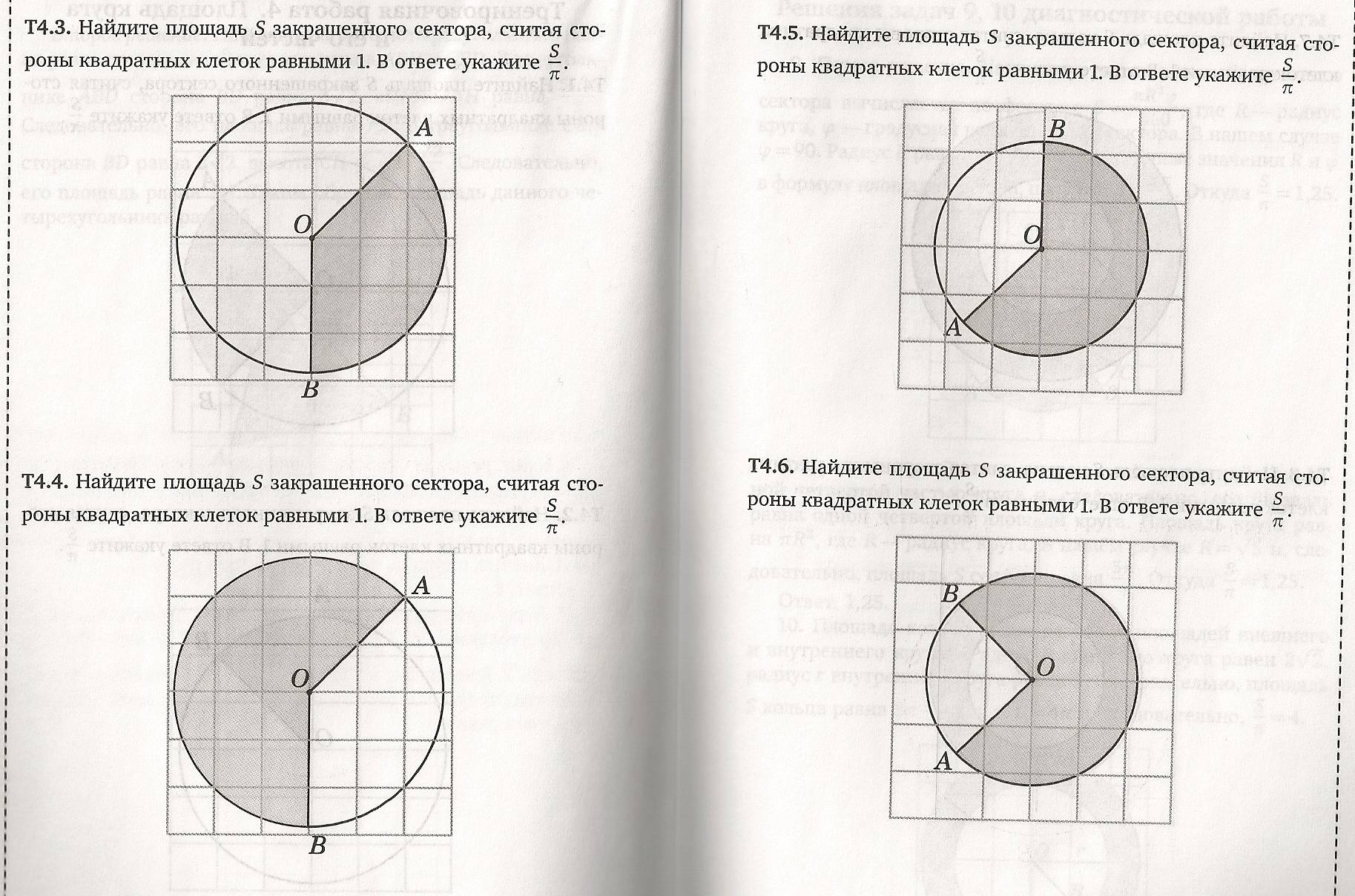 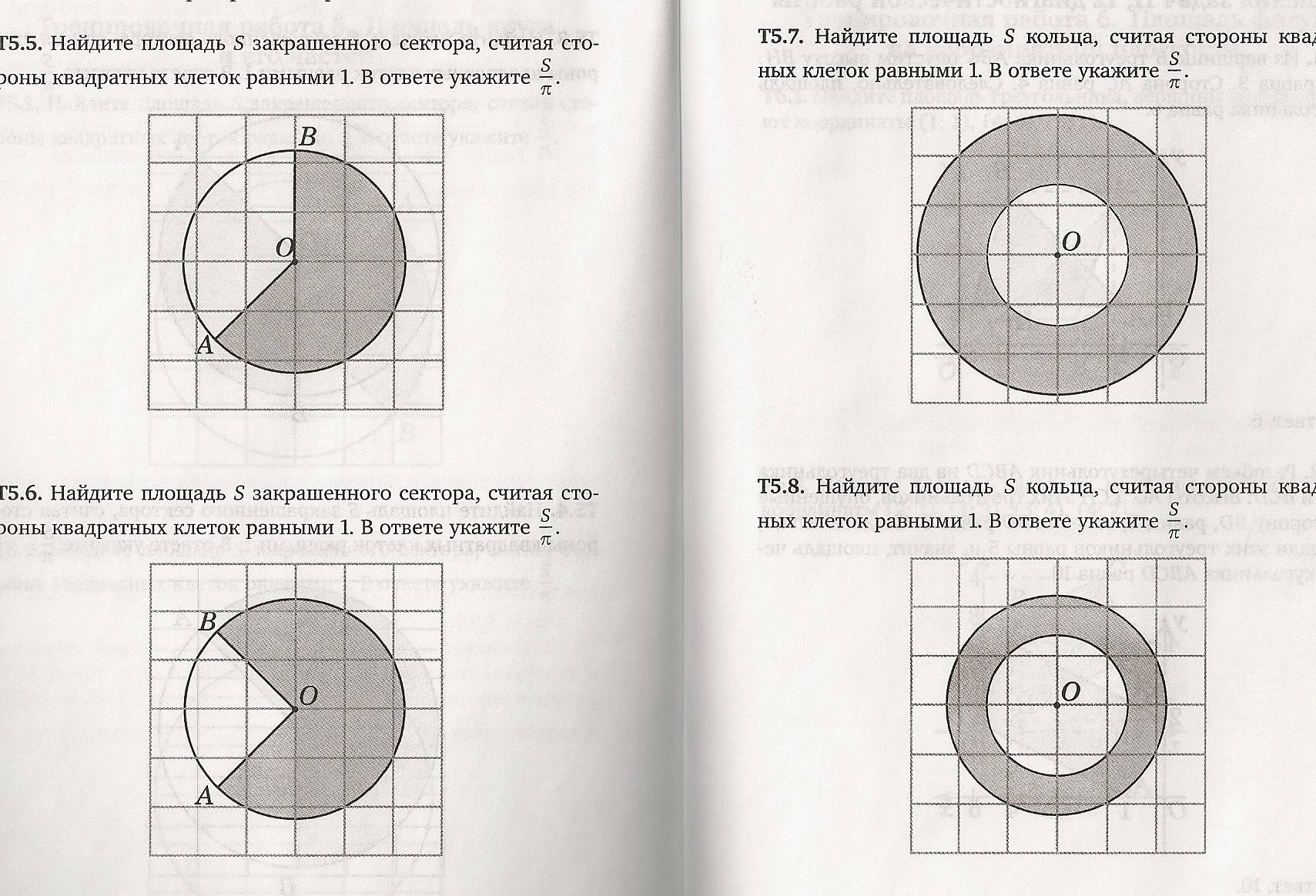 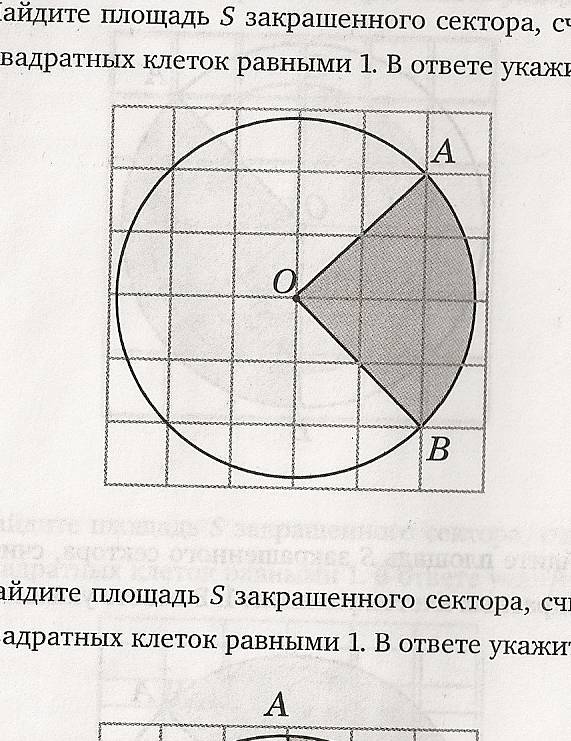 